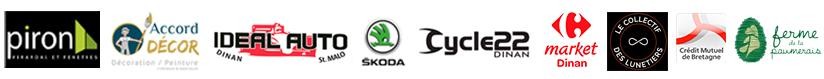 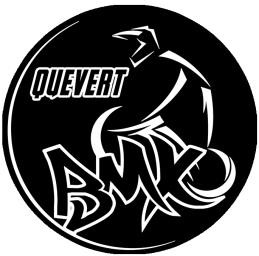 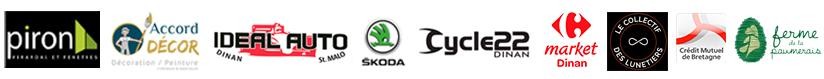 LE BMX QUEVERTEst heureux de vous inviter à laLa 3ème Coupe départementale de BMX 2022 Qui se déroulera le samedi 15 octobre 2022Sur la piste de QuévertDéroulement des épreuves10h00 - 11H00 : Essais11h00 - 12h00 : Manches Qualificatives12H00 – 13H00 : Pause Repas13H15 : Reprise de la compétitionRemise des Prix vers 16H00Ces horaires peuvent être modifiés par le Président de Jury.EngagementsLes inscriptions se font via le site www.cycleweb.ffc.frMerci également d'adresser pour le Mercredi 12 Octobre à 20h votre listing par mail à :contact@bmxquevert.comTarifs des engagements :	7 € pour les pré-licenciés à benjamins8,50 € pour les minimes et +Aucun remboursement pour les modifications du samedi !Restauration rapide sur place